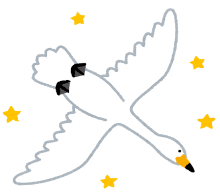 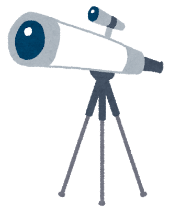 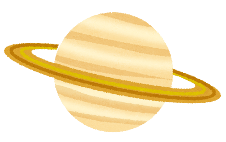 ☆当選者のみ案内を郵便でお送りします☆※講座名、氏名、年齢、郵便番号、住所、電話番号、Fax番号を明記のうえ、郵便、Fax、Ｅ-mailのいずれかで三重県環境学習情報センターへお申し込みください。申込書はHPからダウンロードできます。※個人情報は、三重県環境学習情報センターからの連絡以外には使用しません。※お申し込みから3日以内に受付の連絡がない場合は、お手数ですがお問い合わせください（12/29～1/3は休館）※なお、今後の新型コロナウイルス感染症拡大状況によっては講座を中止する場合があります。ご了承願います。氏名（ふりがな）年齢住　　所〒〒〒電話番号	FaxまたはE-mail	　	FaxまたはE-mail	　	FaxまたはE-mail	　	FaxまたはE-mail	　